Аутизм (расстройство аутистического спектра, РАС) — это неврологическое нарушение развития с разнообразными симптомами. Ядром симптоматики является нарушение социального взаимодействия.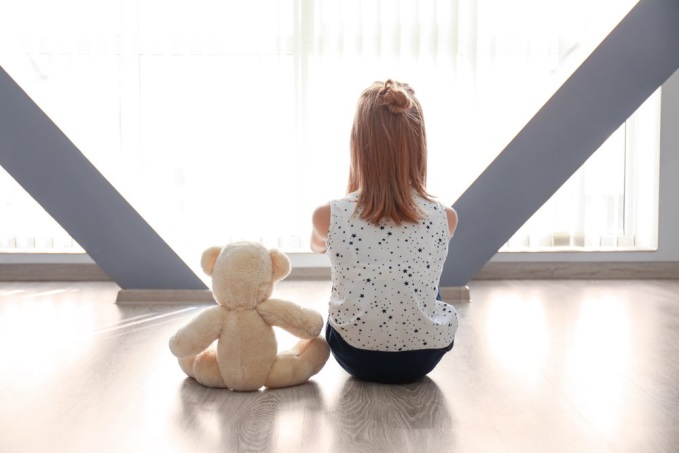 Правила поведения с детьми с РАС:Разговаривайте спокойно, размеренным тоном.Избегайте громких звуков. Не ссорьтесь в присутствии ребенка с РАС.Обращайте внимание на музыкальный фон в играх, мультфильмах, аудиокнигах. Исключите быструю, ритмичную музыку любых направлений.Обращайтесь по имени, чтобы показать, кому предназначена ваша речь.Любые изменения в распорядке или окружающем мире вводите постепенно, так как такие люди плохо переносят перемены в окружающем мире. Разработайте строгий распорядок дня, введите правила и ограничения. Сами соблюдайте их всегда и избегайте изменений.Признаки раннего детского аутизмаСоциальные проблемы: Избегание зрительного контактаНегативная реакция на прикосновения Предпочтение одиночестваНе проявляет интереса к окружающим людям и предметамНе копирует поведение взрослогоБоязнь интенсивных раздражителейИспользуют для игр необычный материал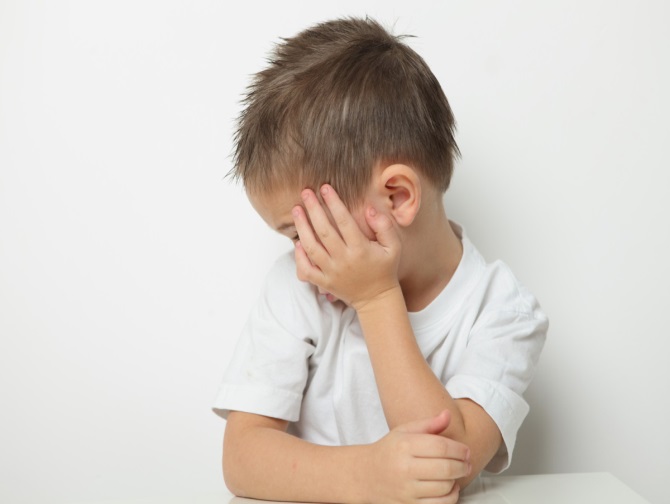 .Трудности общения: Замедленное развитие речи или регресс ключевых навыков.  Запаздывание «возраста вопросов»  Отсутствие ответной улыбкиОтсутствие языка мимики и жестовОтсутствие возможности диалогаНет адекватной реакции на просьбы Нет желания участвовать в коллективных играх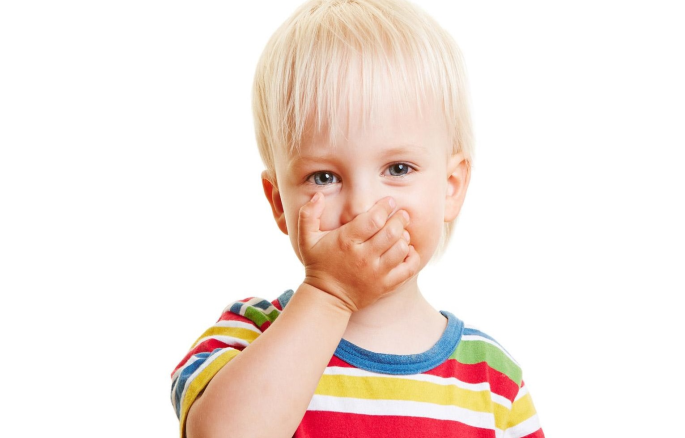 Стереотипное поведение:Повтор одних и тех же движений Невозможность отвлечения от однообразных, повторяющихся действийСложность адаптации к новым условиям и окружениюЖёсткая привязанность к распорядку дняИзбирательность в еде            «ЧТО НАДО ЗНАТЬ ПРО                                      АУТИЗМ»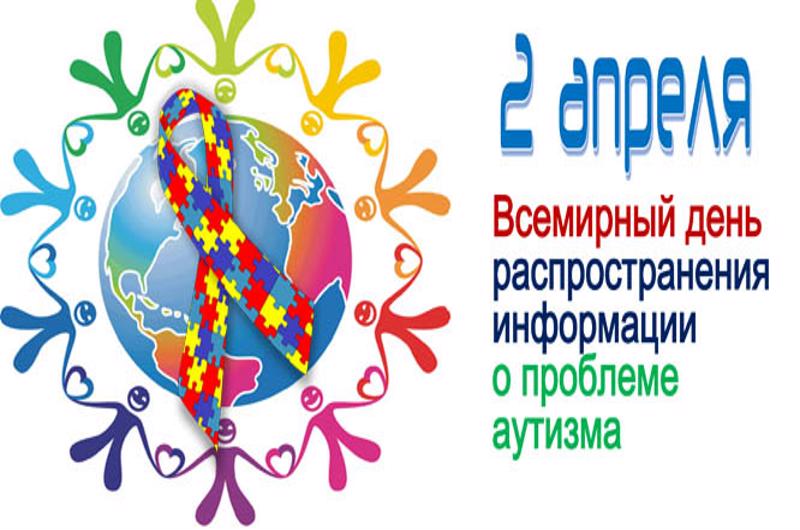 .  Муниципальное казенное общеобразовательное учреждениесредняя общеобразовательная школа  №9с. Родниковского  Арзгирского         муниципального  округа            Ставропольского краяКонт. тел: 55-1-23